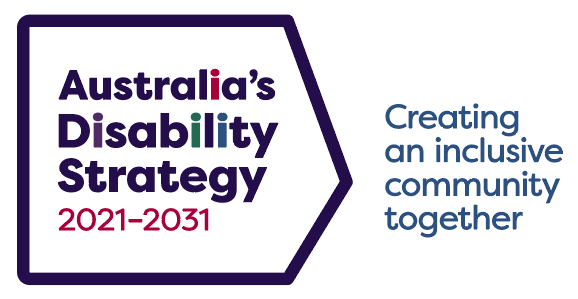 Roadmap – Australia’s Disability Strategy 
2021–2031Working togetherEveryone has a role to play. We will work across governments and communities towards our shared vision.Taking actionWe will have an action-orientated approach to achieving clear goals. We will guide action and reform across Australia.ConnectingWe will listen to people with disability, their families and supporters, and respect what they have to say.AccountabilityWe are responsible for our actions. We will regularly report on progress, and recognise where more work is needed.
VisionAn inclusive Australian society that ensures people with disability can fulfil their potential, as equal members of the community.Strategy milestones2021Launch of the Strategy - complete1st Targeted Action Plans - complete2021 Review of Disability (Access to Premises – Buildings) Standards - completeEstablishment of the Strategy’s Advisory Council - complete20221st Strategy National Public Forum - completeSurvey of Disability, Ageing and Carers undertaken – complete2022 Review of the Disability Standards for Accessible Public Transport – in progress20231st Implementation Report – complete1st State and Territory Forum – completeReview Strategy following final report from Royal Commission into Violence, Abuse, Neglect and Exploitation of People with Disability – in progress20241st set of Targeted Action Plans finished and evaluatedPublic Consultation on the Strategy20251st Major Evaluation Review2nd Implementation Report2nd Strategy National Public Forum2025 Review of the Disability Standards for Education20261st Major Evaluation Report2nd State and Territory Forum2026 Review of the Disability (Access to Premises – Building) Standards20273rd Implementation ReportPublic Consultation on the Strategy2027 Review of the Disability Standards for Accessible Public Transport20283rd Strategy National Public ForumSurvey of Disability, Ageing and Carers undertaken20292nd Major Evaluation3rd State and Territory Forum4th Implementation Report20302nd Major Evaluation2030 Review of the Disability Standards for EducationPublic Consultation on the Strategy20314th State and Territory ForumOutcome AreasEmployment and Financial SecurityInclusive Homes and CommunitiesSafety, Rights and JusticePersonal and Community SupportEducation and LearningHealth and WellbeingCommunity AttitudesRegular reportingAnnual Outcomes DashboardAnnual Targeted Action Plan ReportsTwo-yearly Implementation ReportsMajor Evaluation ReportsStrategy actionsTargeted Action Plans, focusing on priority areas for change:Community attitudes, employment, early childhood, safety, 
and emergency managementStrategy Engagement Plan – listening to people with disabilityGuiding Principles for policy development and program designState and Territory disability plans align with the StrategyCollaboration across governments to implement the StrategyBetter accountabilityOutcomes FrameworkReporting StrategyData Improvement StrategyEvaluation FrameworkGovernance model